			Engelsfors Samfällighetsförening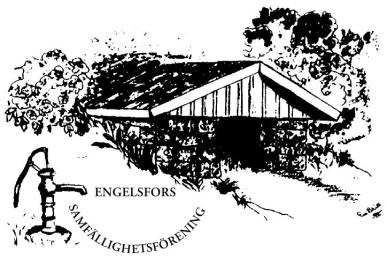 Kallelse till ordinarie årsstämma	Tid: 2022-07-10 kl 14.00Plats: Logen, Järnvägen, EngelsforsDagordning 1 Val av ordförande för stämman2 Val av sekreterare för stämman3 Val av två justerare och rösträknare4 Fastställande av röstlängd5 a Styrelsens årsberättelse   b Revisionsberättelse6 Fråga om ansvarsfrihet för styrelsen7 a Framställningar från styrelsen   b Medlemsmotioner8 Styrelsens förslag till verksamhetsplan och budgetplan9 Fråga om ersättning till styrelse och revisorer10 Styrelsens förslag till utgift o inkomststat samt debiteringslängd11 Val av styrelseledamöter och suppleant 12 Val av revisorer och suppleant13 Val av valberedare14 Övriga frågor15 Meddelande om plats där stämmoprotokollet hålls tillgängligt Årsberättelse, revisionsberättelse, medlemsmotioner, framställningar från styrelsen fullmaktsblankett och övriga dokument hålls tillgängliga vid årsstämman, på hemsidan www.engelsfors.se, engelsfors facebooksida samt kan beställas fysiskt från styrelsen.